         Telewizja Kablowa ZW Media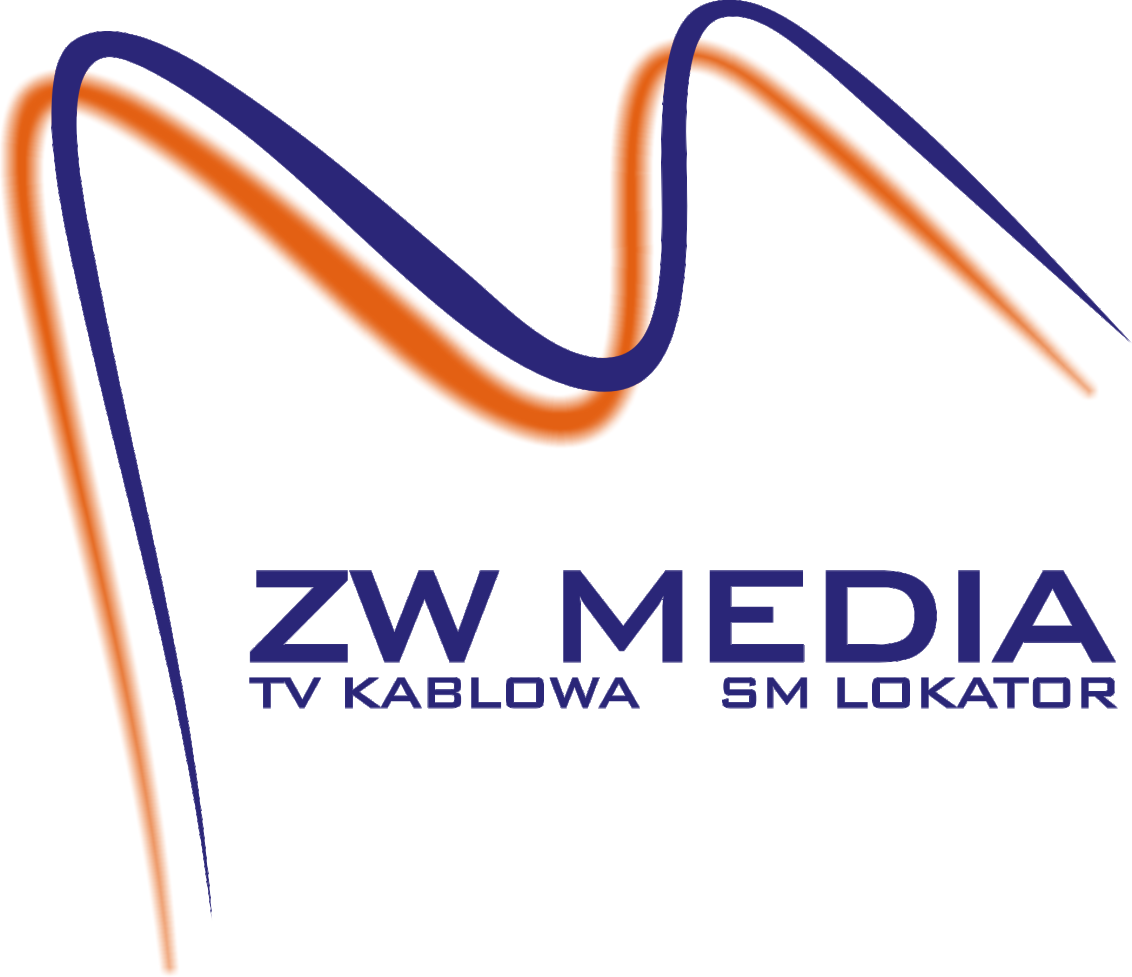 Ul. Osmolińska 6 Zduńska Wola                                                                                                                                 Spółdzielnia mieszkaniowa„LOKATOR” w Zduńskiej Woli………………………………………...(Imię i nazwisko)…………………………………………….(adres)………………………………………………ROZWIĄZANIE UMOWY NA TELWIZJĘ ANALOGOWĄ- Proszę o odłączenie poniższego pakietu z zachowaniem 1- miesięcznego okresu wypowiedzenia:Podstawowego (pozostaje pakiet socjalny)EkstraWszystkich pakietów analogowych ROZWIĄZANIE UMOWY NA TELEWIZJĘ CYFROWĄ- Proszę o odłączenie  poniższego pakietu z zachowaniem 1- miesięcznego okresu wypowiedzenia: ROZWIĄZANIE UMOWY INTERNETOWEJModem oddany w dniu……………………………………Abonent zobowiązuje się przynieść modem do siedziby ZW MEDIA przy ul. Osmolińskiej 6 najpóźniej w ciągu 14 dni od daty zgłoszenia do odłączenia sygnału internetowego.Oświadczam ,że jestem świadomy/a iż zgodnie z treścią zawartej przeze mnie umowy może być ona rozwiązanaza uprzednim 1 miesięcznym okresem wypowiedzenia ze skutkiem na koniec miesiąca kalendarzowego.                                                                                                                  …..…………………………………….                                                                                                                             (data i podpis Abonenta)Zgłoszono do odłączenia z dniem…………………Starter 24,99Standard+ 59,99Sport+Canal+HDWiedza i naukaWszystkich pakietów cyfrowychRezygnacja z dzierżawy karty deszyfrującejRezygnacja z dzierżawy modułu camRezygnacja z dzierżawy dekoderaInne………………………………..Starter 24,99Standard+ 59,99Sport+Canal+HDWiedza i naukaWszystkich pakietów cyfrowychRezygnacja z dzierżawy karty deszyfrującejRezygnacja z dzierżawy modułu camRezygnacja z dzierżawy dekoderaInne………………………………..Starter 24,99Standard+ 59,99Sport+Canal+HDWiedza i naukaWszystkich pakietów cyfrowychRezygnacja z dzierżawy karty deszyfrującejRezygnacja z dzierżawy modułu camRezygnacja z dzierżawy dekoderaInne………………………………..Starter 24,99Standard+ 59,99Sport+Canal+HDWiedza i naukaWszystkich pakietów cyfrowychRezygnacja z dzierżawy karty deszyfrującejRezygnacja z dzierżawy modułu camRezygnacja z dzierżawy dekoderaInne………………………………..Starter 24,99Standard+ 59,99Sport+Canal+HDWiedza i naukaWszystkich pakietów cyfrowychRezygnacja z dzierżawy karty deszyfrującejRezygnacja z dzierżawy modułu camRezygnacja z dzierżawy dekoderaInne………………………………..